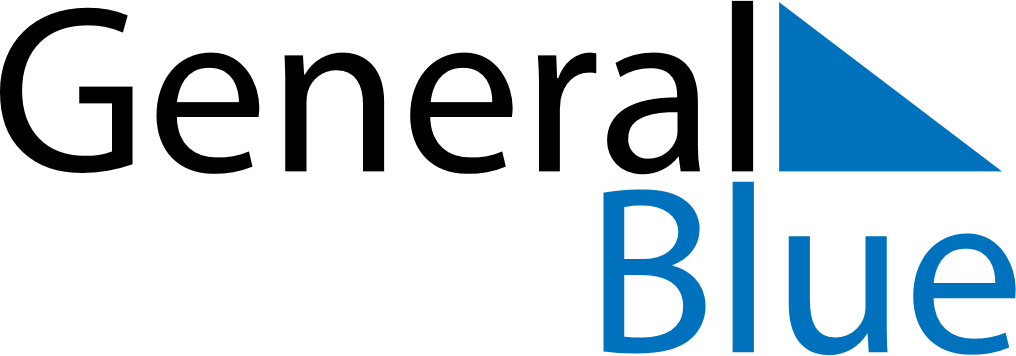 January 2022January 2022January 2022January 2022BahamasBahamasBahamasSundayMondayTuesdayWednesdayThursdayFridayFridaySaturday1New Year’s Day23456778910111213141415Majority Rule Day161718192021212223242526272828293031